CMIC 2 – Unit 3 						       Name: ________________________________Slope ChallengeYou go on a camping trip with your class and your Algebra teacher gives you directions back to the bus using what you learned about slope. 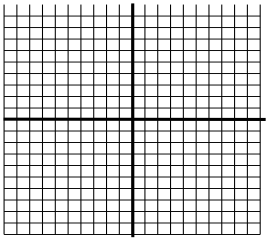 You are currently standing at point (3,2) You then walk: o 1.5 units to the right o 4 units down o 2 units to the left o 6 units up o 7 units to the right • At what coordinate point would the bus be located? • What is the slope of the line between your origin and destination? 
